ПРОТОКОЛ  № 249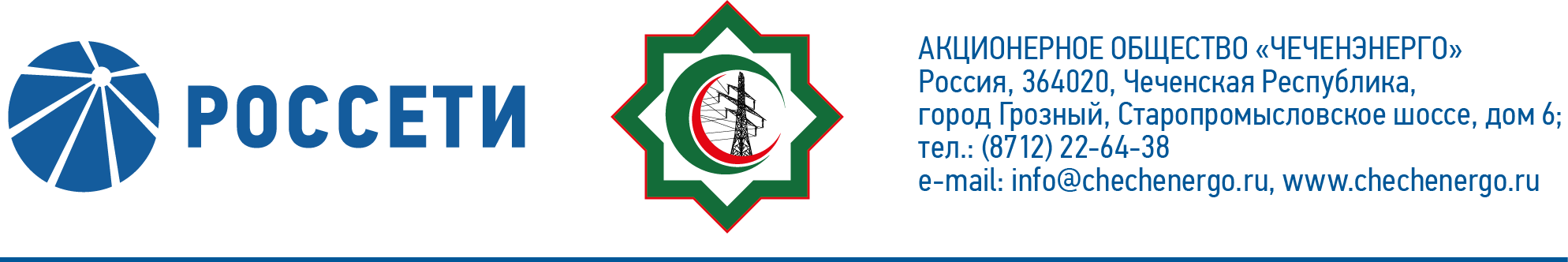 заседания Совета директоров АО «Чеченэнерго»Дата проведения: 14 января 2022 года.Форма проведения: опросным путем (заочное голосование).Дата и время подведения итогов голосования: 14.01.2022 23:00.Дата составления протокола: 17 января 2022 года.Всего членов Совета директоров Общества – 6 человек.В голосовании приняли участие (получены опросные листы):  Докуев Русланбек Саид-Эбиевич Михеев Дмитрий Дмитриевич Боев Сергей Владимирович Рожков Василий ВладимировичШаптукаев Рустам РуслановичАмалиев Магомед ТюршиевичКворум имеется.ПОВЕСТКА ДНЯ:Об утверждении Программы страховой защиты                                   АО «Чеченэнерго» на 2022 год.Об утверждении Программы отчуждения непрофильных активов               АО «Чеченэнерго» в новой редакции.Итоги голосования и решения, принятые по вопросам повестки дня:Вопрос №1: Об утверждении Программы страховой защиты                                  АО «Чеченэнерго» на 2022 год.Решение:Утвердить Программу страховой защиты АО «Чеченэнерго» на 2022 год согласно приложению №1 к настоящему решению Совета директоров Общества.Голосовали «ЗА»: Докуев Р.С.-Э., Михеев Д.Д.,  Боев С.В., Рожков В.В., Шаптукаев Р.Р., Амалиев М.Т.«ПРОТИВ»:  нет  ВОЗДЕРЖАЛСЯ»: нетРешение принято единогласно.Вопрос №2: Об утверждении Программы отчуждения непрофильных активов АО «Чеченэнерго» в новой редакции.Решение:1.	Утвердить Программу отчуждения непрофильных активов                       АО «Чеченэнерго» в новой редакции, согласно приложению №2 к настоящему решению Совета директоров Общества.2.	Признать нецелесообразным вынесение на рассмотрение Совета директоров Общества отчета о ходе исполнения Реестра непрофильных активов до момента их выявления в Обществе и утверждения Реестра непрофильных активов Общества.3.	Признать утратившим силу пункт 1 решения Совета директоров            АО «Чеченэнерго» от 07.02.2018 (протокол от 08.02.2018 № 150) по вопросу №1 «Об утверждении Программы отчуждения непрофильных активов                         АО «Чеченэнерго» в новой редакции».4.	Признать утратившим силу пункт 3 решения Совета директоров              АО «Чеченэнерго» от 18.08.2015 (протокол от 19.08.2015 № 81) по вопросу №7 «Об определении случаев (размеров) сделок с имуществом                             АО «Чеченэнерго», подлежащих предварительному одобрению Советом директоров».5.	Признать утратившим силу абзац 3 пункта 4 решения Совета директоров АО «Чеченэнерго» от 27.12.2016 (протокол от 30.12.2016 № 118) по вопросу №1 «О порядке выявления и реализации непрофильных активов».Голосовали «ЗА»: Докуев Р.С.-Э., Михеев Д.Д.,  Боев С.В., Рожков В.В., Шаптукаев Р.Р., Амалиев М.Т.«ПРОТИВ»:  нет  ВОЗДЕРЖАЛСЯ»: нетРешение принято единогласно.Председатель Совета директоров					        Р.С.-Э. Докуев     Приложение № 1 -     Приложение № 2 -     Приложение № 3 -      Программа страховой защиты АО «Чеченэнерго» на 2022 год;Программа отчуждения непрофильных активов                       АО «Чеченэнерго» в новой редакции;опросные листы членов Совета директоров, принявших участие в заседании.Корпоративный секретарьТ.М. Гасюкова